					Pracovný listUsporiadaj čísla od najväčšieho po najmenšie:           1, 5, 7 , 8, 6 , 4,  3, 9 , 2     ..............................................................................................9, 6, 4, 8 , 3, 1, 3, 2 , 5      ..............................................................................................4, 9 , 10, 1, 5, 4, 8, 3, 9       ..............................................................................................Porovnaj čísla:Doplň čo chýba:5 + ___ = 10                             2 + ___ = 10                            1 + ___ = 63 + ___ = 9                               9 + ___ = 10                            5 + ___ = 102 + ___ =  4                              2 + ___ = 10                            5 + ___ = 10+ ___ = 5                             3 + ___ = 3                               4 + ___ = 95 + ___ = 5                               3 + ___ = 8                               2 + ___ = 104.Doplň číselný rad:      11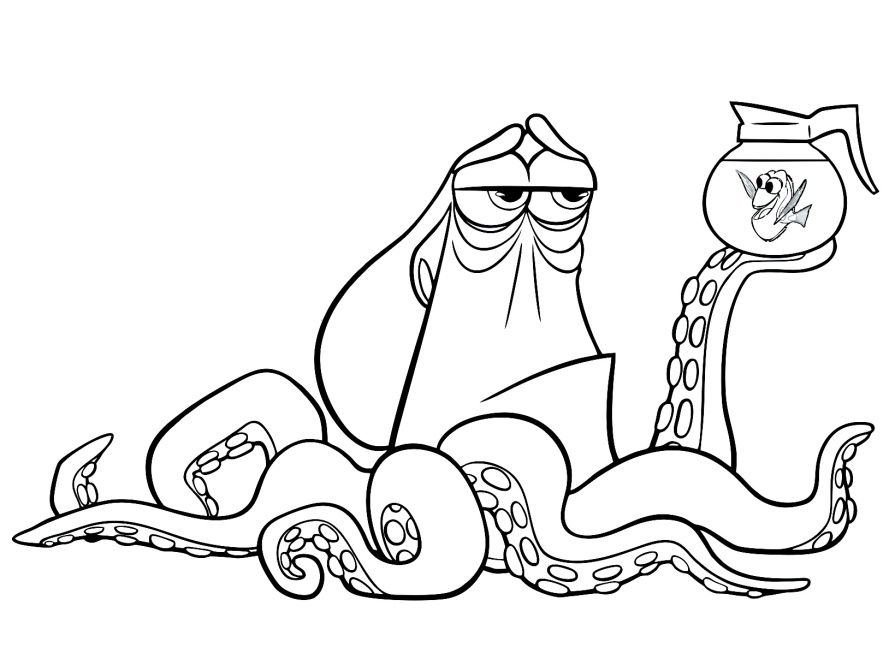    19        4   7      18   5     11   19       7    7       11   16      19    7     15    1  2  4